Настоятель                       иерей Иаков ЗайцевВторой священник           протоиерей Сергий ШведовРасписание богослужений на январь 2018 годаРУССКАЯ ПРАВОСЛАВНАЯ ЦЕРКОВЬМосковский ПатриархатИжевская и  Удмуртская ЕпархияПРИХОД ХРАМА СВЯТЫХ ПЕРВОВЕРХОВНЫХ АПОСТОЛОВ ПЕТРА И ПАВЛА1понедельникВечерня. Полиелейная утреня. Исповедь.16.002вторникПредпразднество Рождества Христова. Прав. Иоанна Кронштадтского(1908).Исповедь. Литургия.8.005пятницаЧасы навечерия (Царские часы). Изобразительны.Литургии не положено.Вечерня. Утреня. Исповедь.9.0016.006суббота7воскресеньеСуббота перед Рождеством Христовым. Навечерие Рождества Христова (Рождественский Сочельник). Прмц. Евгении и с нею мчч. Прота, Иакинфа и Клавдии (ок. 262).Исповедь. Литургия св. Иоанна Златоуста. 9-й час. Великая Вечерня. Всенощное бдение. Исповедь.Исповедь.РОЖДЕСТВО ГОСПОДА БОГА И СПАСА НАШЕГО ИИСУСА ХРИСТА.Литургия св. Василия Великого (ранняя).Поздняя Божественная литургия8.0016.0022.0000.009.0012пятницаМолебенВечерня. Утреня со славословием. Исповедь.9.00 16.0013субботаСуббота по Рождестве Христовом и перед Богоявлением. Отдание праздника Рождества Христова.Исповедь. Литургия.Всенощное бдение. Исповедь.8.0016.0014воскресеньеНеделя 32-я по Пятидесятнице, перед Богоявлением. Глас 7-й.Обрезание Господне. Свт. Василия Великого, архиеп. Кесарии Каппадокийской (379).Молебен с акафистом  Преображению Господню.Исповедь. Литургия.Вечерня. Полиелейная утреня. Исповедь.8.009.0016.0015понедельникПреставление (1833), второе обретение мощей (1991) прп. Серафима Саровского, чудотворца.Исповедь. Литургия.8.0017средаВечерня. Утреня. Исповедь.16.0018четвергНавечерие Богоявления (Крещенский сочельник).Часы навечерия Богоявления (Царские часы). Изобразительны. Великая Вечерня. Исповедь. Литургия св. Василия Великого. Великое освящение воды.День постный.Всенощное бдение. Исповедь. Великое освящение воды.Великое освящение воды на пруду села Русский ВожойВеликое освящение воды на пруду села Ягул.Великое освящение воды на источнике поселка Сокол8.0016.0022.0023.0000.0019пятницаСВЯТОЕ БОГОЯВЛЕНИЕ. КРЕЩЕНИЕ ГОСПОДА БОГА И СПАСА НАШЕГО ИИСУСА ХРИСТА.Исповедь.Литургия. Великое освящение воды. Крестный ход на источник.Вечерня. Утреня со славословием. Исповедь.Великое освящение воды в храме.8.309.0016.0017.3020субботаСуббота по Богоявлении. Попразднество Богоявления. Собор Предтечи и Крестителя Господня Иоанна.Исповедь. Литургия. Панихида.Всенощное бдение. Исповедь.8.0016.0021воскресеньеНеделя 33-я по Пятидесятнице, по Богоявлении, глас 8-й.Прпп. Георгия Хозевита (VII) и Емилиана исп. (IX).Молебен с акафистом святым апостолам Петру и Павлу.Исповедь. Литургия.8.009.0026пятницаМолебен с акафистом Кресту Господню.Вечерня. Утреня со славословием. Исповедь.9.0016.0027субботаОтдание праздника Богоявления. Равноап. Нины, просветительницы Грузии (335).Исповедь. Литургия. Панихида.Всенощное бдение. Исповедь.8.0016.0028воскресеньеНеделя о мытаре и фарисее. Глас 1-й.Прпп. Павла Фивейского (341) и Иоанна Кущника (V).Молебен с акафистом  Преображению Господню.Исповедь. Литургия.8.009.00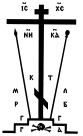 